Homework Grid – Year 3 – Autumn 2Homework Grid – Year 3 – Autumn 2Homework Grid – Year 3 – Autumn 2Homework Grid – Year 3 – Autumn 2Literacy:Practise reading and spelling the Exception words in your reading diary.Remember to read regularly at home. Try at least 3 times a week.Literacy:Practise reading and spelling the Exception words in your reading diary.Remember to read regularly at home. Try at least 3 times a week.Maths:Log in to your Times Table Rockstars and use the games available to practice your times tables.  Maths:Log in to your Times Table Rockstars and use the games available to practice your times tables.  I am a writer:
Imagine you have entered the pyramids of Giza. Write what you could see and how you are feeling. 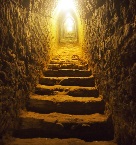 I am a mathematician:
Complete the lesson below on BBC Bitesize looking at multiplying by 1, 10 and 100.
https://www.bbc.co.uk/bitesize/topics/z36tyrd/articles/z2fkwxs 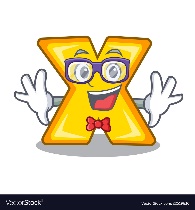 I am a mathematician:
Complete the lesson below on BBC Bitesize looking at multiplying by 1, 10 and 100.
https://www.bbc.co.uk/bitesize/topics/z36tyrd/articles/z2fkwxs I am a reader:
Log on to Espresso: www.discoveryeducation.co.uk
 username: student1067 password: R3idst
Read the extract from the The Hundred Mile-An-Hour Dog and then complete the comprehension quiz. 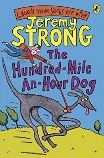 I am a sportsperson:
Follow the link below to complete Maui’s Shapeshifting Statues game: https://www.nhs.uk/10-minute-shake-up/shake-ups/mauis-shapeshifting-statuesI am a scientist:
Keep a food diary of all the things you eat in a week. Can you identify which food groups your meals belong to?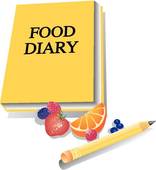 I am a scientist:
Keep a food diary of all the things you eat in a week. Can you identify which food groups your meals belong to?I am a historian: 
Produce a word search with 6 names of pharaohs for your classmates to find. Remember to upload your word search to Class DoJo.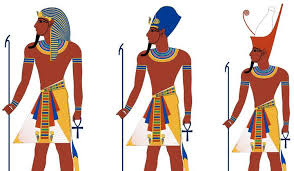 I am an artist:
Create a detailed sketch of the River Nile.  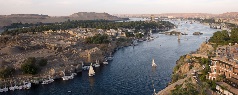 I am a chef:
Follow the link to make tasty banana ice cream. Take a picture of your delicious creation and send it to Class DoJo. 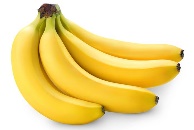 I am a chef:
Follow the link to make tasty banana ice cream. Take a picture of your delicious creation and send it to Class DoJo. I am mindful:
Find a space in your house or garden where you feel relaxed. Look for…
 5 things you can see 
4 things you can touch
3 things you can hear
2 things you can smell 
1 thing you can taste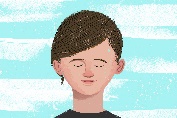 How did you feel before and after this activity? 